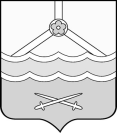 КОНТРОЛЬНО-СЧЁТНАЯ ПАЛАТАШимского муниципального района(Контрольно-счётная палата)ул.Новгородская, д.21, р.п. Шимск, Новгородская обл., Россия, 174150,тел. (81656)54-400 E-mail: ksp_shimsk@mail.ru__________________________________________________________________________Заключение №20-Пна проект постановления  Администрации Шимского муниципального района «О внесении изменений в муниципальную программу «Совершенствование и развитие сети автомобильных дорог местного значения Шимского муниципального района, повышение безопасности дорожного движения в Шимском муниципальном районе, организация транспортного обслуживания населения между поселениями в границах муниципального района на 2014-2017 годы»Финансово-экономическая экспертиза проекта постановления  Администрации Шимского муниципального района  «О внесении изменений в постановление Администрации Шимского муниципального района от 12.12.2013 №1562 «Об утверждении муниципальной программы «Совершенствование и развитие сети автомобильных дорог местного значения Шимского муниципального района, повышение безопасности дорожного движения в Шимском муниципальном районе, организация транспортного обслуживания населения между поселениями в границах муниципального района на 2014-2016 годы» ( далее – проект постановления, программа) проведена в соответствии с  п.2 ст. 157  Бюджетного кодекса  Российской Федерации, статьи 8 Положения о Контрольно-счётной палате Шимского муниципального района, утвержденного решением Думы Шимского муниципального района от  16.11.2011 № 90, постановлением Администрации Шимского муниципального района от 28.08.2013 № 1154 «Об утверждении  Порядка принятия решений о разработке муниципальных программ Администрации Шимского муниципального района, их формирования и реализации». Проект программы представлен ведущим специалистом комитета строительства, транспорта и дорожного хозяйства Администрации муниципального района А.Н. Мендагуловым сопроводительным письмом 24.04.2015 №М19-111-И/КСПри проведении экспертизы использовались следующие правовые акты:Бюджетный кодекс Российской Федерации;	Федеральный закон от 08 ноября 2007  года  № 257-ФЗ «Об автомобильных дорогах и о дорожной деятельности в Российской Федерации и о внесении изменений в отдельные законодательные акты Российской Федерации»;Постановление Правительства Российской Федерации от 28.09.2009 № 767 «О классификации автомобильных дорог в Российской Федерации»;Распоряжение Администрации Шимского муниципального района от 29.10.2013 № 115-рг «Об утверждении перечня муниципальных программ Администрации Шимского муниципального района» (с учетом внесенных изменений) (далее - перечень муниципальных программ);        Устав Шимского муниципального района, утвержденный решением Думы Шимского муниципального района от 26.12.2005 г. № 19;Постановление Администрации Шимского муниципального района от 12.12.2013 № 1562 «Об утверждении муниципальной программы «Совершенствование и развитие сети автомобильных дорог местного значения Шимского муниципального района, повышение безопасности дорожного движения в Шимском муниципальном районе, организация транспортного обслуживания населения между поселениями в границах муниципального района на 2014-2016 годы» (в редакции изменений от 30.12.2014 №1289); Решение Думы Шимского муниципального района от 24.12.2014 № 373 «О бюджете муниципального района на 2015 год и плановый период 2016 и 2017 годов» (с учетом внесенных изменений от 23.04.2015 №399)(далее – Решение о бюджете от 24.12. 2014 № 373).Анализ нормативных правовых актовМуниципальная программа «Совершенствование и развитие сети автомобильных дорог местного значения Шимского муниципального района, повышение безопасности дорожного движения в Шимском муниципальном районе, организация транспортного обслуживания населения между поселениями в границах муниципального района на 2014-2016 годы» (далее – Программа) утверждена постановлением Администрации Шимского муниципального района от 12.12.2013 № 1562 «Об утверждении муниципальной программы муниципальной программе «Совершенствование и развитие сети автомобильных дорог местного значения Шимского муниципального района, повышение безопасности дорожного движения в Шимском муниципальном районе, организация транспортного обслуживания населения между поселениями в границах муниципального района на 2014-2016 годы». В постановление Администрации Шимского муниципального района от 12.12.2013 № 1562 «Об утверждении муниципальной программы муниципальной программе «Совершенствование и развитие сети автомобильных дорог местного значения Шимского муниципального района, повышение безопасности дорожного движения в Шимском муниципальном районе, организация транспортного обслуживания населения между поселениями в границах муниципального района на 2014-2016 годы» на дату представления проекта постановления внесено одно изменение, утвержденное Постановлением Администрации шимского муниципального района  от 30.12.2014 года № 1289 (где период действия программы установлен на 2014-2017 годы). Экспертизой Контрольно-счётной палаты Шимского муниципального района установлено следующее.1. Проектом Постановления предусмотрено снижение целевого показателя по протяженности отремонтированных автомобильных дорог общего пользования местного значения – данный показатель уменьшен на 0,615 км, поскольку уменьшены бюджетные ассигнования на эти цели из бюджета муниципального района на 263,4 тыс. рублей.2. Внесение изменений в программу обусловлено приведением объёмов финансирования Программы в соответствие с решением Думы муниципального района от 24.12.2014 №373 и решением Думы муниципального района от 23.04.2015 №399.3.   Проектом Постановления предусмотрено уменьшение объёмов финансирования мероприятий Программы на 2014-2017 годы в сумме 28608,4 тыс. рублей, в том числе:уменьшение объёма финансирования за счёт средств областного бюджета в сумме           28899,4 тыс. рублей;увеличение объёма финансирования за счёт средств бюджета муниципального района в сумме 291,0 тыс. рублей.Изменение объёмов финансирования мероприятий Программы по годам реализации представлено в следующей таблице:Общий объём финансирования на реализацию мероприятий Программы составит 11020,8 тыс. рублей, в том числе по годам реализации Программы:в 2014 году – объем финансирования составит 9106,8тыс. рублей;в 2015 году – объем финансирования составит 959,0 тыс. рублей;в 2016 году – объем финансирования составит 533,0тыс. рублей;в 2017 году – объем финансирования составит 422,0тыс. рублей.К проекту постановления предоставлен расчет финансовых ресурсов, необходимых для реализации Программы.Реализация мероприятий по Программе будет осуществляться за счет средств дорожного фонда.          В ходе проведения финансово-экономической экспертизы проекта Программы установлено следующее. 1. Представленный на финансово-экономическую экспертизу проект Программы  отвечает требованиям к содержанию муниципальной программы. Имеются замечания по некоторым изложенным в программе позициям:в пункте 1 проекта постановления указан период действия программы «...на 2014-2016 годы»» следует указать «...на 2014-2017 годы»;добавить в проект постановления пункт следующего содержания:Изложить пункт 4 «Объемы и источники финансирования подпрограммы в целом и по годам реализации (тыс.руб.):» подпрограммы «Организация транспортного обслуживания населения между поселениями в границах муниципального района на 2014-2017 годы» Приложения 3 паспорта Программы в редакции:«4. Объемы и источники финансирования подпрограммы в целом и по годам реализации (тыс.руб.):исключить п. 1.6. проекта Постановления, поскольку не требует внесения в него изменений;добавить пункт по внесению изменений в раздел «Мероприятия подпрограммы «Организация транспортного обслуживания населения между поселениями в границах муниципального района на 2014-2017 годы» Приложения 3 паспорта Программы исключив объемы финансирования на 2015-23017 годы.2. Считаем, что проект постановления по своему содержанию содержит не совсем корректную формулировку. Предлагаем:текстовую часть  пунктов проекта постановления, указанных в таблице, изложить в предлагаемой редакции:Обращаем Ваше внимание на допущенные Вами нарушения  пункта 2 статьи 179 Бюджетного кодекса Российской Федерации в части приведения в соответствие муниципальной программы «Совершенствование и развитие сети автомобильных дорог местного значения Шимского муниципального района, повышение безопасности дорожного движения в Шимском муниципальном районе, организация транспортного обслуживания населения между поселениями в границах муниципального района на 2014-2017 годы» с решением о бюджете не позднее двух месяцев со дня вступления его в силу. ВыводКонтрольно-счётная палата предлагает:1.  Доработать проект Программы с учетом замечаний и предложений, указанных в пунктах 1-2 настоящего заключения;2.  Исполнять требования статьи 179 Бюджетного кодекса Российской Федерации  по приведению муниципальной программы в соответствие с решением о бюджете не позднее двух месяцев со дня вступления его в силу.ПредседательКонтрольно-счётной палаты                                                      С.Н. Никифороваот  30.04.2015  № 98на  № М19-111-И/КС от 24.04.2015Заместителю Главы Администрации Шимского муниципального района Н.А. ТихановичуНаименованиеОбъем финансирования (действующая редакция)Постановление от 30.12.2014 №1289Объем финансирования (действующая редакция)Постановление от 30.12.2014 №1289Объем финансирования (действующая редакция)Постановление от 30.12.2014 №1289Объем финансирования (действующая редакция)Постановление от 30.12.2014 №1289Проект ПостановленияПроект ПостановленияПроект ПостановленияПроект ПостановленияОтклонение(«+» увеличение, «-« уменьшение)Отклонение(«+» увеличение, «-« уменьшение)Отклонение(«+» увеличение, «-« уменьшение)Отклонение(«+» увеличение, «-« уменьшение)Наименование201420152016201720142015201620172014201520162017Программа, всего 9106,811441,48604,010477,09106,8959,0533,0422,00-10482,4-8071,0-10055,0федеральный бюджет------------областной бюджет8419,011103,48176,010156,08419,0536,0000-10567,4-8176,0-10156,0бюджет муниципального района687,8338,0428,0321,0687,8423,0533,0422,00+85,0+105,0+101,0Подпрограмма «Совершенствование и развитие сети автомобильных дорог местного значения Шимского муниципального района на 2014-2017 годы»1721,81285,4428,0321,01721,8959,0533,0422,00-326,4+105,0+101,0федеральный бюджет-----------областной бюджет1034,0947,4001034,0536,0000-411,400бюджет муниципального района687,8338,0428,0321,0687,8423,0533,0422,00+85,0+105,0+101,0Подпрограмма «Организация транспортного обслуживания населения между поселениями в границах муниципального района на 2014-2017 годы»»7385,010156,08176,010156,07385,00000---федеральный бюджет------------областной бюджет7385,010156,08176,010156,07385,00000-10156,0- 8176,0-10156,0бюджет муниципального района------------годисточник финансированияисточник финансированияисточник финансированияисточник финансированияисточник финансированияисточник финансированиягодобластной бюджетфедеральный бюджетбюджет муниципального районабюджеты поселенийвнебюджетные средствавсего20147385,000007385,0201500000020160000002017000000Всего7385,00000 7385,0Проект постановленияПредлагаемая редакция1. Внести изменения в муниципальную программу «Совершенствование и развитие сети автомобильных дорог местного значения Шимского муниципального района, повышение безопасности дорожного движения в Шимском муниципальном районе, организация транспортного обслуживания населения между поселениями в границах муниципального района на 2014-2016 годы» (далее-Программа), утвержденную постановлением Администрации Шимского муниципального района от 12.12.2013 №15621. Внести изменения в муниципальную программу ««Совершенствование и развитие сети автомобильных дорог местного значения Шимского муниципального района, повышение безопасности дорожного движения в Шимском муниципальном районе, организация транспортного обслуживания населения между поселениями в границах муниципального района на 2014-2017годы» (далее-Программа), утвержденную постановлением Администрации Шимского муниципального района от 12.12.2013 №15621.1. Изложить таблицу раздела 4 «Цели, задачи и целевые показатели муниципальной программы» в редакции:1.1. Изложить пункт 4 «Цели, задачи и целевые показатели муниципальной программы» паспорта Программы в редакции:«4. Цели, задачи и целевые показатели муниципальной программыприводится таблица»1.2. Изложить таблицу раздела 6 «Объемы и источники финансирования муниципальной программы в целом и по годам реализации программы» в редакции:1.2. Изложить пункт 6 «Объемы и источники финансирования муниципальной программы в целом и по годам реализации программы (тыс.руб.)» паспорта Программы в редакции:«6. «Объемы и источники финансирования муниципальной программы в целом и по годам реализации программы (тыс.руб.)приводится таблица»1.3. Изложить «Мероприятия муниципальной программы в прилагаемой редакции: Приложение 1 к постановлению.1.3. Изложить раздел 4 «Мероприятия муниципальной программы «Совершенствование и развитие сети автомобильных дорог местного значения Шимского муниципального района, повышение безопасности дорожного движения в Шимском муниципальном районе, организация транспортного обслуживания населения между поселениями в границах муниципального района на 2014-2017 годы» паспорта Программы в прилагаемой редакции (Приложение 1).1.4. Изложить раздел 4 «Объемы и источники финансирования подпрограммы в целом и по годам реализации» подпрограммы «Совершенствование и развитие сети автомобильных дорог местного значения Шимского муниципального района на 2014-2017 годы» в редакции:1.4. Изложить пункт 4 «Объемы и источники финансирования подпрограммы в целом и по годам реализации (тыс.руб.):» подпрограммы «Совершенствование и развитие сети автомобильных дорог местного значения Шимского муниципального района на 2014-2017 годы» Приложения 1 паспорта Программы в редакции:«4. Объемы и источники финансирования подпрограммы в целом и по годам реализации (тыс.руб.):приводится таблица»1.5. Изложить «Мероприятия подпрограммы «Совершенствование и развитие сети автомобильных дорог местного значения Шимского муниципального района на 2014-2017 годы» в прилагаемой редакции: Приложение 2 к постановлению.1.5. Изложить раздел «Мероприятия подпрограммы «Совершенствование и развитие сети автомобильных дорог местного значения Шимского муниципального района» Приложения 1 паспорта Программы в прилагаемой редакции (Приложение 2).Решение о бюджетеДата опубликования Нормативно-правовой акт Администрации Шимского муниципального района по приведению в соответствие с решением о бюджете не позднее двух месяцев со дня вступления в силуРешение Думы Шимского муниципального района от 24.12.2014 № 373 « О бюджете муниципального района на 2015 год и на плановый период 2016-2017 годов»24.12.2014Не принят, в муниципальную программу изменения в срок до 24.02.2015 года не внесены.Решение Думы Шимского муниципального района от 05.02.2015 №383»О внесении изменений в решение Думы муниципадльного района от 24.12.2014 №373»05.02.2015Не принят,в муниципальную программу изменения в срок до 05.04.2015 года не внесены.